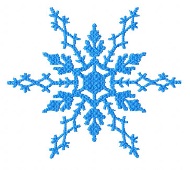 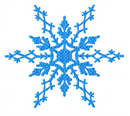 VILKAVIŠKIO VAIKŲ LOPŠELIS-DARŽELIS „PASAKA“TVIRTINUDirektorėDainora Daniliauskienė2018-11-302018 M. GRUODŽIO MĖNESIO VEIKLOS PLANAS2018-11-30Vilkaviškis_______________________________Eil. Nr.Renginio pavadinimasDataAtsakingasBendrųjų ir vadybinių kompetencijų tobulinimas. Edukacija.Bendrųjų ir vadybinių kompetencijų tobulinimas. Edukacija.Bendrųjų ir vadybinių kompetencijų tobulinimas. Edukacija.Bendrųjų ir vadybinių kompetencijų tobulinimas. Edukacija.Auklėtojos Jolantos Galeckienės atestacija14 d.10 val.Direktorės pavaduotoja ugdymuiVilija Bulevičienė  Renginiai, projektinė veikla.Renginiai, projektinė veikla.Renginiai, projektinė veikla.Renginiai, projektinė veikla.eTwinning projektas „Darželis ir šeima –du vaiko gyvenimą formuojantys pasauliai!“		Rugsėjo- birželio mėn.Grupių auklėtojosDaiva BurdulienėLina BlažaitienėeTwinning projektas „eTwinning unites us“ (9-ta „Pelėdžiukų“ grupė)Spalio-vasario mėn.Grupės auklėtojaDaiva BurdulienėPokalbis-diskusija „Vaistingieji augalai ir arbatų nauda“8 gr. „Ežiukai“2 gr. „Paukšteliai“1 gr. „Varliukai“3 gr. „Naminukai“4 d.11 d.18 d.18 d.Visuomenės sveikatos specialistėReda TamošaitienėGrupių auklėtojosAdvento popietė ugdytiniams ir jų tėveliams „Žiemos pasaka“5 gr. „Pagrandukai“7 gr. „Meškučiai“10 gr. „Kiškučiai“11 gr. „Nykštukai“14 d.16 val.Direktorės pavaduotoja ugdymuiVilija Bulevičienė  Grupių auklėtojosPopietę vesMarijampolės kolegijos edukologijos ir socialinio darbo fakulteto studentėsProjektas „Mes esame pasaulio dalelė, o visas pasaulis yra mumyse“, skirtas Vydūno metams, minint jo 150-ąsias gimimo metinesBaigiamasis renginys „Pasivaikščiojimas su Vydūnu“7 d.10 val.Direktorės pavaduotoja ugdymuiVilija Bulevičienė Meninio ugdymo pedagogėEdita AndriulionienėGrupių auklėtojos:Daiva BurdulienėLina BlažaitienėJolanta GaleckienėLogopedėRaminta SkrinskienėVilkaviškio rajono savivaldybės administracijos 2018 metų Kalėdinių eglučių konkursas miesto J. Basanavičiaus aikštėje12-07/01-06DirektorėDainora DaniliauskienėDirektorės pavaduotoja ugdymuiVilija Bulevičienė Meninio ugdymo pedagogėNeringa MikulytėSocialinė pedagogėEdita MozūraitienėGrupių auklėtojosVida GrigaitienėRita RomanenkienėSvečiuose Kauno „Bitės“ teatriukasSpektaklis-pramoga „Raganėlės išdaigos“10 d.11 val.Direktorės pavaduotoja ugdymuiVilija Bulevičienė Meninio ugdymo pedagogėEdita AndriulionienėVilkaviškio kultūros centre šventinis renginys „Šviesos delnuose“ su Vilkaviškio kultūros centro kameriniu choru „Uosija“Dalyvauja 8 „Ežiukų“ grupės ugdytiniai ir jų tėveliai12 d.18 val.Meninio ugdymo pedagogėEdita AndriulionienėGrupės auklėtojosJolanta GaleckienėDaiva BurdziliauskienėŠventinis renginys Basanavičiaus aikštėje prie miesto Kalėdų eglutės „Kalėdinio pašto pasaka“17 d.16 val.DirektorėDainora DaniliauskienėDirektorės pavaduotoja ugdymuiVilija Bulevičienė Meninio ugdymo pedagogėEdita AndriulionienėSocialinė pedagogėEdita MozūraitienėGrupių auklėtojosKalėdiniai renginiai darželyje „Vėjo girnos sniegą mala“5 „Pagrandukų“ grupė10 „Kiškučių“ grupė7 „Meškučių“ grupė11 „Nykštukų“ grupė9 „Pelėdžiukų“ grupė1 „Varliukų“ grupė2 „Paukštelių“ grupė3 „Naminukų“ grupė4 „Boružėlių“ grupė8 „Ežiukų“ grupė6 „Voveriukų“ grupė18 d.15 val.16 val.17 val.19 d.15.30 val.16.30 val.20 d.10 val.15.30 val.16.30 val.Direktorės pavaduotoja ugdymuiVilija BulevičienėMeninio ugdymo pedagogėEdita AndriulionienėGrupių auklėtojosKonsultavimas, informavimas, veiklos stebėsena.Konsultavimas, informavimas, veiklos stebėsena.Konsultavimas, informavimas, veiklos stebėsena.Konsultavimas, informavimas, veiklos stebėsena.Individualios pedagogų konsultacijos kvalifikacijos tobulinimo (si), programų rengimo, gerosios patirties sklaidos klausimaisVisą mėnesįDirektorėDainora DaniliauskienėDirektorės pavaduotoja ugdymuiVilija BulevičienėAtaskaitos, žinios, informacija.Ataskaitos, žinios, informacija.Ataskaitos, žinios, informacija.Ataskaitos, žinios, informacija.Pateikti metinį Mokytojų atestacijos komisijos posėdžių grafiką Vilkaviškio rajono savivaldybės administracijos Švietimo, kultūros ir sporto skyriui21 d.Direktorės pavaduotoja ugdymuiVilija BulevičienėSpecialiojo ugdymo grupių vaikų lankymo suvestinės pateikimas31 d.Direktorės pavaduotoja ugdymuiVilija BulevičienėVaikų lankomumo apskaitos tabelių suvestinė31 d.Direktorės pavaduotoja ugdymuiVilija BulevičienėGrupių auklėtojosSocialines pašalpas gaunančių šeimų sąrašo pateikimas31 d.Socialinė pedagogėEdita MozūraitienėRefleksija.Refleksija.Refleksija.Refleksija.Pasidalijimas gauta informacija iš kursų, seminarų, mokymųVisąmėnesįDirektorėDainora DaniliauskienėDirektorės pavaduotoja ugdymuiVilija Bulevičienė